Worship Prayer…     Father in heaven, I admit I am a sinner and cannot save myself, but trust only in your Son Jesus Christ—true God and true man—who died on the cross for me and rose again to give me new life now and forever.  By your Holy Spirit’s power take my heart and life and make me yours; turn me from my own selfish path to always love, trust and follow Jesus.  Because you love and forgive me, help me forgive and love others.  And now, as we gather together as your church in this place, make us one in truth and love according to the faithful leading and unfailing promises of your living Word.  In Jesus’ name….Amen!Living Word exists to…Proclaim God’s LoveExpand God’s KingdomMature God’s PeopleLive God’s Word!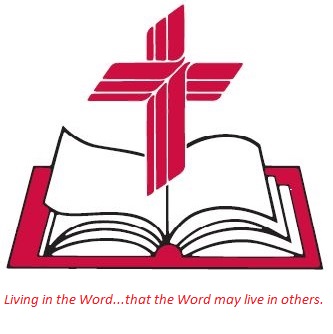 Anita Meier - MusicianDiana Motel – Livestream/Tech BoothLivingWord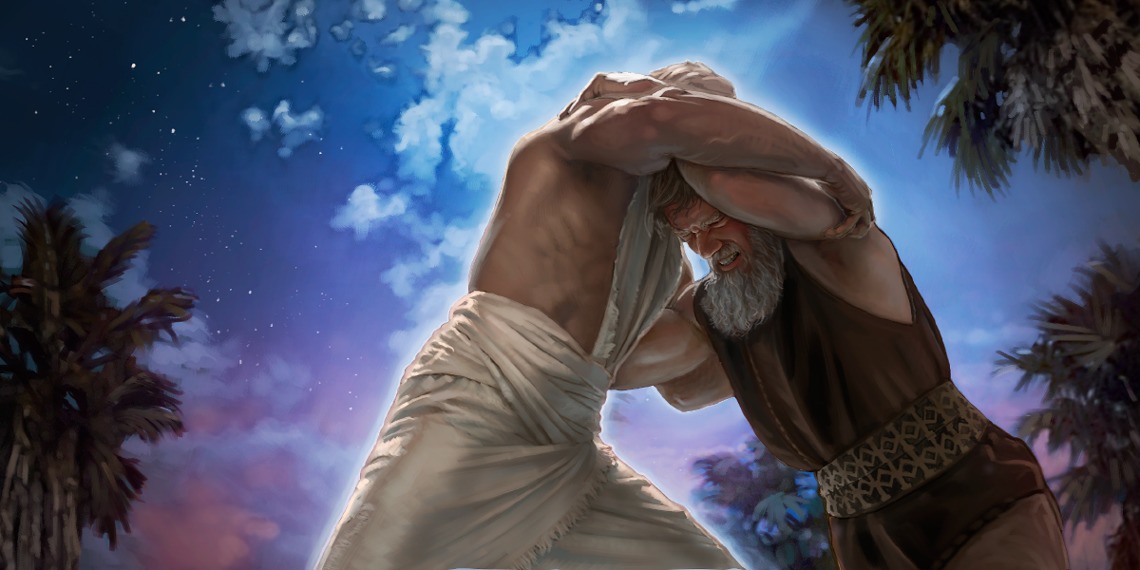 Jacob wrestles with GodNineteenth Sunday after Pentecost October 16th, 202210:00 am Service‘Come grow with us!’Living Word Lutheran Church (LCMS)16301 Wolf Rd, Orland Park, IL 60467livingwordorland.org  (708) 403-9673intouchlwlc@yahoo.comWELCOME TO LIVING WORD!Blue church information card is in seat pocketWE REJOICE IN GOD’S LOVE & FORGIVENESS…Opening PrayerPraise Song            	                                      “God Will Make a Way”InvocationConfession & Forgiveness		      On screen or Hymnal p. 158Affirmation of Faith:	                                                       Nicene CreedWE RECEIVE GOD’S WORD…Today’s Psalm			                                   Psalm 121Scripture Readings					         Facing pageMessage Song		                  “His Eye Is On The Sparrow”Video	      Jim Jordan College Wrestling NCAA Championship 1985youtube.com/watch?v=T88w28mEMDw			 7:58-9:58Message				  “He Will Watch Over Your Life”WE RESPOND TO GOD’S CALL…Prayers of God’s PeopleLord’s PrayerCommunion			        “What a Friend We Have in Jesus”BenedictionClosing Song			                         “My Life Is In You, Lord”Please place offerings in basket at sanctuary entrance“He Will Watch Over Your Life”     Psalm 121 says: “The Lord will keep you from all harm—he will watch over your life…”1) God watches over the WRESTLER.     24 So Jacob was left alone, and a man wrestled with him till daybreak. 25 When the man saw that he could not overpower him, he touched the socket of Jacob’s hip so that his hip was wrenched as he wrestled with the man. 26 Then the man said, “Let me go, for it is daybreak.” But Jacob replied, “I will not let you go unless you bless me.” 27 The man asked him, “What is your name?” “Jacob,” he answered. 28 Then the man said, “Your name will no longer be Jacob, but Israel, because you have struggled with God and with humans and have overcome.”					 Genesis 32:24-282) God watches over the WISE.      14 But as for you, continue in what you have learned and have become convinced of, because you know those from whom you learned it, 15 and how from infancy you have known the Holy Scriptures, which are able to make you wise for salvation through faith in Christ Jesus. 16 All Scripture is God-breathed and is useful for teaching, rebuking, correcting and training in righteousness, 17 so that the servant of God may be thoroughly equipped for every good work.           2 Timothy 3:14-173) God watches over the WIDOW.     18 Then Jesus told his disciples a parable to show them that they should always pray and not give up. 2 He said: “In a certain town there was a judge who neither feared God nor cared what people thought.3 And there was a widow in that town who kept coming to him with the plea, ‘Grant me justice against my adversary.’ 4 “For some time he refused. But finally he said to himself, ‘Even though I don’t fear God or care what people think, 5 yet because this widow keeps bothering me, I will see that she gets justice, so that she won’t eventually come and attack me!’” 6 And the Lord said, “Listen to what the unjust judge says. 7 And will not God bring about justice for his chosen ones, who cry out to him day and night? Will he keep putting them off? 8 I tell you, he will see that they get justice, and quickly. However, when the Son of Man comes, will he find faith on the earth?”	          Luke 18:1-8